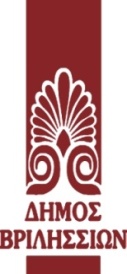 ΠΟΛΙΤΙΣΤΙΚΟΣ  & ΑΘΛΗΤΙΚΟΣ ΟΡΓΑΝΙΣΜΟΣΟΛΥΜΠΙΟΝΙΚΩΝ & ΣΠΥΡΟΥ ΛΟΥΗΤΗΛ. ΕΠΙΚΟΙΝΩΝΙΑΣ : 2108101511τ.κ. 152 35Ε. Mail : kleistob@otenet.grWeb Site www.vrilissia-arts-sports.grΙΔΙΩΤΙΚΟ ΣΥΜΦΩΝΗΤΙΚΟΣτα Βριλήσσια σήμερα την …..………………………………………………..2021,                         οι υπογεγραμμένοι αφενός το N.Π.Δ.Δ. με την επωνυμία                                                               «Πολιτιστικός & Αθλητικός Οργανισμός του Δήμου Βριλησσίων» (ΠΑΟΔΗΒ),                  με ΑΦΜ 997540906, ΔΟΥ Χαλανδρίου  και  έδρα τα Βριλήσσια, οδός Ολυμπιονικών & Σπύρου Λούη, νόμιμα εκπροσωπούμενο από την Πρόεδρο του Δ. Σ. αυτού, κ. Ιωάννα Κυρίτση, εφ’ εξής καλούμενο «ΟΡΓΑΝΙΣΜΟΣ», αφ’ ετέρου  ο/η  ……………………………………………………………………………… του ………………………………. και της …………………………………, κάτοικος …………………………………., οδός ………………………………. αριθμός ………, με Α.Δ.Τ. …………………………, με Α.Φ.Μ. ……………………… και                            Δ.Ο.Υ. ……………………………., εφεξής καλούμενος «ΔΗΜΙΟΥΡΓΟΣ», συμφωνούν και συναποδέχονται τα ακόλουθα:Ο ΟΡΓΑΝΙΣΜΟΣ αποτελεί Ν.Π.Δ.Δ. με σκοπούς, μεταξύ των άλλων στον τομέα του Πολιτισμού: τη δημιουργία και ανάπτυξη κάθε μορφής πνευματικής, καλλιτεχνικής ηθικοπλαστικής και γενικά πολιτιστικής δραστηριότητας για την ανύψωση του πνευματικού και επαγγελματικού επιπέδου των κατοίκων του Δήμου Βριλησσίων, τη δημιουργία πολιτιστικών και πνευματικών κέντρων, μουσείων, πινακοθηκών, κινηματογράφων και θεάτρων, φιλαρμονικών και σχολών διδασκαλίας μουσικής, σχολών χορού, ζωγραφικής, γλυπτικής κ.λπ., καθώς και η μελέτη και εφαρμογή πολιτιστικών προγραμμάτων, τη δημιουργία πινακοθήκης με έργα εντοπίων καλλιτεχνών, την οργάνωση εκθέσεων ζωγραφικής, γλυπτικής, χαρακτικής, διακοσμητικής, φωτογραφίας.                              Στο πλαίσιο του καταστατικού σκοπού του ο ΟΡΓΑΝΙΣΜΟΣ προτίθεται να λειτουργήσει ψηφιακή έκθεση έργων τέχνης-πινακοθήκη (e-gallery), μέσω                     του ιστοτόπου του (www.vrilissia-arts-sports.gr), προκειμένου να εκτεθούν πάσης φύσεως πρωτότυπες καλλιτεχνικές δημιουργίες (ενδεικτικά και όχι περιοριστικά πίνακες ζωγραφικής, φωτογραφίες, δημιουργίες χειροτεχνίας, ποιήματα, μυθιστορήματα κλπ.) στο ευρύ κοινό, προς το σκοπό της πολιτιστικής ανύψωσης και της προώθησης της τέχνης.Ο αφ’ ετέρου συμβαλλόμενος είναι ΔΗΜΙΟΥΡΓΟΣ των επισυναπτόμενων στο παρόν συμφωνητικό σε αντίγραφα έργων τέχνης (…………………………………), τα οποία παρέδωσε στον ΟΡΓΑΝΙΣΜΟ προκειμένου να εκτεθούν στην ανωτέρω ψηφιακή έκθεση έργων τέχνης κι επιθυμεί την προβολή των έργων του, άνευ αμοιβής από τον ΟΡΓΑΝΙΣΜΟ, προς το σκοπό αφ’ ενός της προσβασιμότητας αόριστου κύκλου προσώπων στις καλλιτεχνικές του δημιουργίες και της απόκτησης φήμης, αφ’ ετέρου της προαγωγής του πολιτιστικού επιπέδου, μέσω έκθεσης των δημιουργιών του. 1. ΥΠΟΧΡΕΩΣΕΙΣ ΟΡΓΑΝΙΣΜΟΥ1.1 Ο ΟΡΓΑΝΙΣΜΟΣ, καθ’ όλη τη διάρκεια ισχύος του παρόντος, υποχρεούται να εκθέτει στην  ψηφιακή έκθεση έργων τέχνης-πινακοθήκη (e-gallery), που θα λειτουργήσει μέσω του ιστοτόπου του (www.vrilissia-arts-sports.gr) τα παραδοθέντα κατά τα ανωτέρω έργα του ΔΗΜΙΟΥΡΓΟΥ, κατά τρόπο ευκρινή και ισότιμο έναντι των λοιπών εκθεμάτων.1.2 Ο ΟΡΓΑΝΙΣΜΟΣ υποχρεούται να μεριμνά ώστε η ανωτέρω ψηφιακή έκθεση έργων τέχνης να είναι σε λειτουργία και να είναι προσβάσιμη από το ευρύ κοινό, αναλαμβάνοντας πλήρως το κόστος και τη δαπάνη λειτουργίας του εν λόγω διαδικτυακού ιστοτόπου, χωρίς επιβάρυνση του ΔΗΜΙΟΥΡΓΟΥ. 1.3 Ο ΟΡΓΑΝΙΣΜΟΣ υποχρεούται να καθιστά γνωστή στο κοινό την πατρότητα κάθε έργου, το όνομα και τα πλήρη στοιχεία επικοινωνίας του ΔΗΜΙΟΥΡΓΟΥ, με ειδική αναφορά επί του εκθέματος, καθώς και κάθε άλλο στοιχείο που τυχόν επιθυμεί ο ΔΗΜΙΟΥΡΓΟΣ (όνομα δημιουργίας, έτος δημιουργίας, σύντομο βιογραφικό σημείωμα κλπ.), εφόσον είναι τεχνικά εφικτό.1.4 Ο ΟΡΓΑΝΙΣΜΟΣ υποχρεούται να γνωστοποιεί στον ΔΗΜΙΟΥΡΓΟ τυχόν παραβίαση των δικαιωμάτων πνευματικής του ιδιοκτησίας, της οποίας λαμβάνει γνώση καθ’ οιονδήποτε τρόπο.1.5 Ο ΟΡΓΑΝΙΣΜΟΣ υποχρεούται να απέχει από οποιαδήποτε επέμβαση επί των εκθεμάτων του ΔΗΜΙΟΥΡΓΟΥ χωρίς τη ρητή κι έγγραφη συγκατάθεση του τελευταίου. 2. ΔΗΛΩΣΕΙΣ - ΥΠΟΧΡΕΩΣΕΙΣ ΔΗΜΙΟΥΡΓΟΥ2.1 Ο ΔΗΜΙΟΥΡΓΟΣ δηλώνει ρητά κι ανεπιφύλακτα ότι τα παραδοθέντα έργα είναι πρωτότυπες καλλιτεχνικές δημιουργίες του, επί των οποίων έχει αποκλειστικά πνευματικά δικαιώματα (ηθικό και περιουσιακό δικαίωμα). Ειδικότερα, ρητά και ανεπιφύλακτα δηλώνει και εγγυάται ότι τα ως άνω έργα δεν προσβάλλουν δικαιώματα πνευματικής ή βιομηχανικής ιδιοκτησίας τρίτων ούτε δυσφημούν, ούτε προσβάλλουν το δικαίωμα στο όνομα και την προσωπικότητα τρίτων καθώς και ότι τα έργα είναι ελεύθερα από κάθε βάρος, νομικό ή πραγματικό ελάττωμα, κατάσχεση.                                                              Επίσης, ότι πρόκειται για πρωτότυπα έργα, η άσκηση του περιουσιακού δικαιώματος επί των οποίων και η εκμετάλλευση των οποίων, δεν έρχεται και δεν πρόκειται να έλθει σε σύγκρουση ή να προσβάλει τα δικαιώματα (πνευματικά δικαιώματα) τρίτου φυσικού ή νομικού προσώπου και ότι τα έργα δεν περιέχουν και δε θα περιέχουν οποιοδήποτε παράνομο υλικό.                      Ωσαύτως, ο ΔΗΜΙΟΥΡΓΟΣ ρητά και ανεπιφύλακτα δηλώνει και εγγυάται ότι μέχρι σήμερα δεν έχουν εγερθεί ούτε έχουν περιέλθει σε γνώση του αξιώσεις σχετικά με πνευματικά δικαιώματα τρίτου επί των ως άνω παραδοθέντων                       σε αντίγραφα έργων. 2.2 Ο ΔΗΜΙΟΥΡΓΟΣ δια του παρόντος και καθ’ όλη τη διάρκεια ισχύος του συμφωνητικού αυτού,  παρέχει και υποχρεούται να παρέχει στον ΟΡΓΑΝΙΣΜΟ το δικαίωμα δημοσίευσης και της προσπέλασης στα ανωτέρω παραδοθέντα έργα του, αποκλειστικά μέσω της ψηφιακής έκθεσης έργων τέχνης-πινακοθήκη (e-gallery), που θα λειτουργήσει μέσω του ιστοτόπου του ΟΡΓΑΝΙΣΜΟΥ (www.vrilissia-arts-sports.gr), χωρίς να δικαιούται οποιαδήποτε αμοιβή για την εν λόγω παραχώρηση.2.3 Ο ΔΗΜΙΟΥΡΓΟΣ υποχρεούται να γνωστοποιεί άμεσα προς τον ΟΡΓΑΝΙΣΜΟ την έγερση οποιουδήποτε δικαιώματος τρίτου αναφορικά με τα έργα.2.4 Σε περίπτωση έγερσης οποιασδήποτε αξίωσης κατά του ΟΡΓΑΝΙΣΜΟΥ αναφορικά με τα έργα του ΔΗΜΙΟΥΡΓΟΥ, ο τελευταίος υποχρεούται να αποκαθιστά άμεσα κάθε ζημία, που θα έχει υποστεί ο ΟΡΓΑΝΙΣΜΟΣ, αναλαμβάνει δε ρητή υποχρέωση να αποζημιώνει πλήρως για οποιαδήποτε ζημία υποστεί ο ΟΡΓΑΝΙΣΜΟΣ ή για οποιοδήποτε ποσό τυχόν αναγκασθεί να καταβάλει σε τρίτους λόγω προσβολής πνευματικών ή άλλων συναφών δικαιωμάτων εξαιτίας της χρήσης των έργων στο πλαίσιο της σύμβασης.2.5 Ο ΔΗΜΙΟΥΡΓΟΣ αναλαμβάνει ατομικά να προβαίνει ο ίδιος σε έλεγχο για την διαπίστωση τυχόν παραβιάσεων των δικαιωμάτων πνευματικής του ιδιοκτησίας, απαλλάσσοντας τον ΟΡΓΑΝΙΣΜΟ από την εν λόγω ευθύνη.2.6  Ο ΔΗΜΙΟΥΡΓΟΣ είναι αποκλειστικά υπεύθυνος για την τήρηση της κείμενης νομοθεσίας αναφορικά με τυχόν πωλήσεις έργων του, που θα πραγματοποιηθούν επ’ ευκαιρία της έκθεσής τους στον ιστότοπο του ΟΡΓΑΝΙΣΜΟΥ.2.7 Ο ΔΗΜΙΟΥΡΓΟΣ αποδέχεται ότι ο τρόπος οργάνωσης και λειτουργίας της ψηφιακής έκθεσης έργων τέχνης είναι αποκλειστική αρμοδιότητα του ΟΡΓΑΝΙΣΜΟΥ και δεν διατηρεί κανένα δικαίωμα επέμβασης στον τρόπο, που θα επιλέξει ο ΟΡΓΑΝΙΣΜΟΣ να εκθέσει τα έργα του, υπό την αίρεση ασφαλώς ότι δεν θίγονται τα πνευματικά του δικαιώματα. 2.8 Ο ΔΗΜΙΟΥΡΓΟΣ θα συνεργάζεται με το προσωπικό του ΟΡΓΑΝΙΣΜΟΥ και θα παρέχει σ' αυτόν όλες τις αναγκαίες σύμφωνα με την παρούσα διευκολύνσεις και διευκρινίσεις για την κατά τον βέλτιστο καλλιτεχνικά τρόπο έκθεση των έργων του. 3. ΑΜΟΙΒΗΑμφότερα τα συμβαλλόμενα μέρη δηλώνουν ότι οι αναλαμβανόμενες με το παρόν εκατέρωθεν υποχρεώσεις δεν συνεπάγονται την οικονομική επιβάρυνση οιουδήποτε μέρους και συνεπώς ούτε ο ΟΡΓΑΝΙΣΜΟΣ δικαιούται οιασδήποτε αμοιβής για την έκθεση των έργων του ΔΗΜΙΟΥΡΓΟΥ στην ψηφιακή έκθεση έργων και την τυχόν επίτευξη πωλήσεων εκ μέρους του ΔΗΜΙΟΥΡΓΟΥ επ’ευκαιρία της έκθεσης των έργων, ούτε ο ΔΗΜΙΟΥΡΓΟΣ δικαιούται οιασδήποτε αμοιβής για την παραχώρηση του δικαιώματος δημοσίευσης των έργων του στον ΟΡΓΑΝΙΣΜΟ ή για την τυχόν προβολή διαφημίσεων μέσω του ιστοτόπου του ΟΡΓΑΝΙΣΜΟΥ. 4.ΔΙΑΡΚΕΙΑ – ΚΑΤΑΓΓΕΛΙΑΗ διάρκεια της παρούσας σύμβασης είναι αόριστη και ισχύει μέχρι την καταγγελία αυτής και υπό τον όρο ότι η ψηφιακή έκθεση έργων τέχνης θα είναι σε λειτουργία. Ρητά διευκρινίζεται ότι ο ΟΡΓΑΝΙΣΜΟΣ δικαιούται οποτεδήποτε κατά την κρίση του να διακόψει τη λειτουργία της εν λόγω ψηφιακής έκθεσης, χωρίς ειδοποίηση του ΔΗΜΙΟΥΡΓΟΥ, ο οποίος δε δικαιούται ουδεμία αποζημίωση για την αιτία αυτή. Η παρούσα Σύμβαση μπορεί να καταγγελθεί οποτεδήποτε από τα δύο μέρη.Η καταγγελία από οποιοδήποτε μέρος σύμφωνα με τα ανωτέρω θα γίνεται  με κοινοποίηση σχετικής γραπτής γνωστοποίησης προς το άλλο μέρος, τα αποτελέσματά της δε θα επέρχονται εντός δεκαπέντε (15) ημερών από την εν λόγω κοινοποίηση.Μετά την καθ’ οιονδήποτε τρόπο λύση της παρούσας σύμβασης ο ΟΡΓΑΝΙΣΜΟΣ υποχρεούται να προβεί στην άμεση καθαίρεση των έργων του ΔΗΜΙΟΥΡΓΟΥ από τον ιστότοπό του.  5. ΠΑΡΑΙΤΗΣΗ ΑΠΟ ΔΙΚΑΙΩΜΑΤΑΗ παραίτηση από οποιοδήποτε δικαίωμα απορρέον εκ της παρούσης συμβάσεως ισχύει μόνο όταν έχει υποβληθεί εγγράφως, η δε επίδειξη επιείκειας ή ανοχής από οποιοδήποτε συμβαλλόμενο μέρος δε δημιουργεί προηγούμενο ούτε κωλύει την επίκληση επί σκοπώ πλήρους ικανοποιήσεως επί Δικαστηρίου ή εξωδίκως οποιουδήποτε δικαιώματος που απορρέει από την παρούσα σύμβαση. 6. ΤΡΟΠΟΠΟΙΗΣΕΙΣ Η σύμβαση αυτή καταργεί όλες τις προηγούμενες συμβάσεις και διακανονισμούς, έγγραφους ή προφορικούς, και συνιστά τη συνολική και αποκλειστική συμφωνία μεταξύ των μερών, ουδεμία δε τροποποίηση αυτής θα ισχύει αν δεν γίνει εγγράφως. 7. ΥΠΟΚΑΤΑΣΤΑΣΗ- ΕΚΧΩΡΗΣΗ7.1 Τα συμβαλλόμενα μέρη δε δικαιούνται να υποκατασταθούν από τρίτο φυσικό ή νομικό πρόσωπο εν όλω ή εν μέρει σε οποιοδήποτε δικαίωμα ή υποχρέωση  απορρέει εκ της παρούσης συμβάσεως. Ομοίως απαγορεύεται σε αμφότερα τα συμβαλλόμενα μέρη η εκχώρηση δικαιωμάτων μέρους ή όλης της παρούσης άνευ εγγράφου εγκρίσεως του αντισυμβαλλομένου. 7.2. Ειδικώς εν προκειμένω συμφωνείται ότι η παρούσα σύμβαση δεν παρέχει στα συμβαλλόμενα μέρη ή στους νομίμους εκπροσώπους ή στους προστηθέντες τους κανένα απολύτως δικαίωμα να συνομολογήσουν με τρίτους οποιαδήποτε υποχρέωση του με το παρόν αντισυμβαλλομένου τους, όπως ενδεικτικώς να προέρχονται στη σύναψη συμβάσεων ή την παροχή εγγυήσεων ή τη διενέργεια ανακοινώσεως επ’ ονόματι ή για λογαριασμό του αντισυμβαλλομένου τους ή να εμφανίζει εαυτόν ως έχοντα τέτοιες εξουσίες.8. ΧΡΕΟΣ ΚΑΛΗΣ ΠΙΣΤΗΣΟι συμβαλλόμενοι υποχρεούνται να εκτελούν τις αμοιβαίες δεσμεύσεις τους και να ασκούν τα απορρέοντα από την παρούσα δικαιώματά τους μέσα στο πλαίσιο της καλής πίστης και των χρηστών ηθών.9. ΑΝΩΤΕΡΑ ΒΙΑ9.1 Ρητά συμφωνείται ότι τα συμβαλλόμενα μέρη δεν αθετούν τις υποχρεώσεις τους, που απορρέουν από την παρούσα, ούτε ευθύνονται σε περίπτωση υπερημερίας ή αδυναμίας εκπλήρωσης των συμβατικών τους υποχρεώσεων για λόγους ανωτέρας βίας, όπως ενδεικτικά μπορεί να είναι η εμπόλεμη κατάσταση, το εμπάργκο, η διακοπή λειτουργίας των μεταφορικών μέσων, οι φυσικές καταστροφές, η πανδημία και άλλες καταστάσεις, οι οποίες υπό κανονικές συνθήκες δε μπορούν να προβλεφθούν ή να ελεγχθούν. 9.2 Το μέρος που περιέρχεται σε υπερημερία ή αδυναμία εκπλήρωσης των υποχρεώσεών του λόγω ανωτέρας βίας οφείλει να ενημερώσει άμεσα το άλλο συμβαλλόμενο μέρος για την κατάσταση που έχει περιέλθει.10. ΔΙΚΑΙΟ - ΑΡΜΟΔΙΑ ΔΙΚΑΣΤΗΡΙΑ Κάθε συμφωνία ή διένεξη τυχόν προκύψει σχετικά με την ερμηνεία ή την εκτέλεση των όρων του παρόντος, θα πρέπει να επιλύεται φιλικά.Παράλειψη οποιουδήποτε εκ των συμβαλλομένων να απαιτήσει την ακριβή τήρηση οποιουδήποτε όρου του παρόντος Ιδιωτικού Συμφωνητικού ή να κάνει χρήση των δικαιωμάτων του που απορρέουν από αυτό, σε καμία περίπτωση δεν μπορεί να ερμηνευθεί ως παραίτηση από αυτούς.Οι όροι του παρόντος θα ερμηνεύονται κατά τρόπον ώστε να προσδίδεται σ΄αυτούς έννοια που τους καθιστά νομίμους και ισχυρούς κατά νόμον, πλήν όμως εάν οποιοσδήποτε όρος του παρόντος ήθελε θεωρηθεί άκυρος ή ακυρώσιμος ή ανίσχυρος ή άλλως ανενεργός κατά νόμον, τότε ο όρος αυτός θα είναι άκυρος ή ακυρώσιμος ή ανίσχυρος ή ανενεργός μόνον κατά την έκταση που επιβάλλεται τούτο εκ της οικείας διατάξεως, χωρίς να επιδρά επί του κύρους του υπολοίπου του σχετικού όρου και των υπολοίπων όρων του παρόντος.Σε περίπτωση αποτυχίας φιλικού διακανονισμού της διαφοράς, η σύμβαση αυτή διέπεται από το Ελληνικό Δίκαιο καθ' όλο τον χρόνο ισχύος της αλλά και μετά την για οποιονδήποτε λόγο λύση της, θα δικάζεται από τα αρμόδια δικαστήρια των Αθηνών.Σε πίστωση των ανωτέρω, συντάχθηκε το παρόν σε δύο (2) όμοια αντίτυπα, τα οποία αφού ανεγνώσθησαν, υπογράφηκαν από τα συμβαλλόμενα μέρη και κάθε συμβαλλόμενο μέρος έλαβε από ένα (1).   Οι ΣΥΜΒΑΛΛΟΜΕΝΟΙΓΙΑ ΤΟΝ ΟΡΓΑΝΙΣΜΟ                                                                 Ο ΔΗΜΙΟΥΡΓΟΣ 